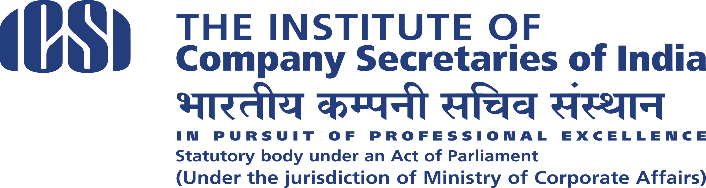 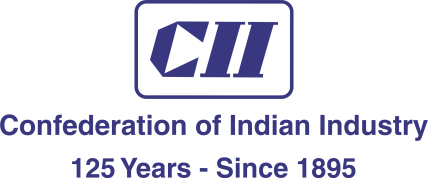 11th Financial Markets Summit 2020Rebooting the Economy through Financial Market Reforms 1000 Hrs, 21October; 1400 hrs onwards, 22 October :CII HIVE PlatformRegistration FormImportant note :4 Credit Hours (unstructured) . (Mandatory to attend full 2-day programme)*The Delegate fees is exclusive of GST / Tax* Registration fees is non-refundable. However, change in nomination is acceptable* Any changes in the date and venue would be intimated to confirmed delegates only* Prior Registration is mandatoryUse this link to make payment for the registration http://www.cii.in/OnlineRegistration.aspx?Event_ID=E000052195And share details by filling this form at the email ids: shweta.sreeju@cii.in /arijit.deb@cii.in / prayas.rana@cii.inGuidance to join the Summit:Register for the webinar by sharing names of participants using the registration form.Once Payment is made, you will receive an automated mail confirming the payment. Please follow the instructions on this mail to successfully register for the event. On registering successfully, you will receive a unique login Id and Password to attend the summitArijit Deb / Shweta Sreeju / Prayas Rana Confederation of Indian IndustryThe MantoshSondhi Centre23, Institutional area, Lodi Road, New Delhi 110 003Ph: 8447289996 (Arijit) / 9049930775 (Shweta) /99119 94230 (Prayas)E-mail:shweta.sreeju@cii.in /arijit.deb@cii.in / prayas.rana@cii.inDelegate FeesPer Delegate*ICSI MembersINR 500/-NameDesignationEmailMobileOrganizationICSI Mem No.